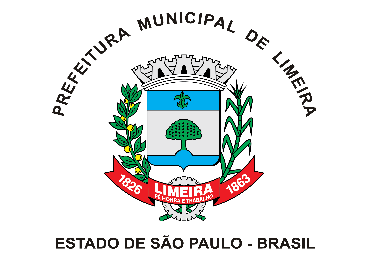 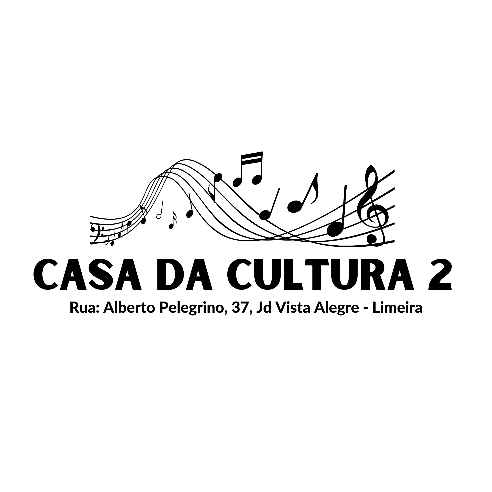 Casa da Cultura II – Ficha de Rematrícula 2021Nome do Aluno:____________________________________________________________________________                                                                                                                                                                                                                                           RG:_________________________CPF: ____________________Data de Nascimento:____________________Endereço: ___________________________________________ _______________Nº____________________                                                                                                            Bairro:                                                                      _________    Renda Familiar:____________________________                                                                                                    Telefone:___________________________________Celular:________________________________________                                                                                                                           Curso:________________________Período:  (  ) Manhã (  ) Tarde     Instrumento:  (  ) Possui (  ) NãoFica autorizado, livre de qualquer ônus para com o aluno, a utilizar-se de sua imagem para fins exclusivos de divulgação podendo, para tanto, reproduzi-la ou divulgá-la junto à internet, jornais e todos os demais meios de comunicação, público ou privado. Em nenhuma hipótese poderá ser utilizada de maneira contrária a moral ou aos bons costumes ou à ordem pública. Afirmo que estou ciente e de acordo com os termos do regimento interno.Após o preenchimento desta folha de rematrícula, ENVIE para o e-mail: atendimento.casadacultura@gmail.com com o ASSUNTO “Rematrícula 2021”_______________________________________________ASSINATURA DO ALUNO(A) OU RESPONSÁVEL*Menores de 18 anos é imprescindível a assinatura do responsável.